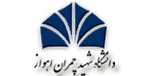 به نام خدافرم پذيرش – پژوهشگر پسا دكترياينجانب    .........................................................    استاد      دانشيار    گروه آموزشي ....................................................دانشكده/پرديس/مركز تحقيقاتي.........................................................................        درخواست همكاري پژوهشي با آقاي/خانم دكتر.................................................. را در قالب آيين نامه تشكيل دوره هاي تحقيقاتي پسا دكتري به منظور انجام پيشنهاد تحقيق ارائه شده تحت عنوان «...................................................................................................» به مدت ...........ماه از تاريخ ........................................ دارم.ضمنا بار مالي اين درخواست :از طرح تحقيقاتي مصوب بنيادي/در دست اجرا كاربردي شماره .................................... مورخ ............................تامين مي گردد.از محل اعتبار ويژه (گرنت) ............................................ تامين مي گردد.از محل اعتبارات جذب شده خارج از دانشگاه تامین و پرداخت خواهد شد.                                                                             نام و امضاي عضو هيات علمي پذيرش دهنده